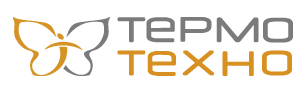 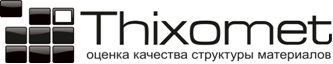 Регистрационная форма для участия в научно-практическом семинаре«Организация процессов металлографического и аналитического контроля, а также физико-механических испытаний на производстве»26 марта 2019 годаЗаполненную регистрационную форму необходимо выслать на электронную почту: pakhomova@thixomet.ru  до 20 марта 2019 г.Регистрация обязательнаКоличество мест ограниченоОрганизацияФ.И.О. участника(ов), должностьКонтактный телефонE-mailТематика интересующих вопросов 